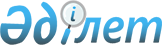 "2010 жылы қоғамдық жұмыстарды ұйымдастыру туралы" әкімдіктің 2010 жылғы 19 сәуірдегі № 201 қаулысына толықтыру енгізу туралыҚостанай облысы Қостанай ауданы әкімдігінің 2010 жылғы 7 маусымдағы № 348 қаулысы. Қостанай облысы Қостанай ауданының Әділет басқармасында 2010 жылғы 23 маусымда № 9-14-129 тіркелді

      "Қазақстан Республикасындағы жергілікті мемлекеттік басқару және өзін-өзі басқару туралы" Қазақстан Республикасының 2001 жылғы 23 қаңтардағы Заңының 31-бабының 1-тармағының 13) тармақшасына, "Халықты жұмыспен қамту туралы" Қазақстан Республикасының 2001 жылғы 23 қаңтардағы Заңының 20-бабының 5-тармағына сәйкес Қостанай ауданының әкімдігі ҚАУЛЫ ЕТЕДІ:



      1. "2010 жылы қоғамдық жұмыстарды ұйымдастыру туралы" әкімдіктің 2010 жылғы 19 сәуірдегі № 201 қаулысына (нормативтік құқықтық кесімдерді мемлекеттік тіркеу тізілімінде 9-14-127 нөмірімен тіркелген, 2010 жылдың 28 мамырында "Арна" газетінде ресми жарияланған) мынадай толықтыру енгізілсін:



      көрсетілген қаулының қосымшасы осы қаулының қосымшасына сәйкес толықтырылсын.



      2. Осы қаулы алғаш рет ресми жарияланған күнінен кейін он күнтізбелік күн өткен соң қолданысқа енгізіледі.      Қостанай ауданы әкімінің

      міндеттерін атқарушы                       А. Кириченко      КЕЛІСІЛДІ:      Қостанай ауданы әкімдігінің

      "Жұмыспен қамту және әлеуметтік

      бағдарламалар бөлімі" мемлекеттік

      мекемесінің бастығы

      __________________ М. Жусупов      Қостанай ауданы әкімдігінің

      "Тұрғын үй-коммуналдық шаруашылық,

      жолаушылар көлігі және автомобиль

      жолдары бөлімі" мемлекеттік

      мекемесінің Қостанай ауданы

      әкімдігінің "Горизонт" коммуналдық

      мемлекеттік кәсіпорнының директоры

      ___________________ Т. Кожахметов      Қостанай ауданы әкімдігінің

      "Қаржы бөлімі" мемлекеттік

      мекемесінің бастығы

      _______________ В. Осадчая      Қостанай ауданы әкімдігінің

      "Экономика және бюджеттік

      жоспарлау бөлімі" мемлекеттік

      мекемесі бастығының

      міндеттерін атқарушы      __________________ М. Шилина      "Тұрғын үй-коммуналдық

      шаруашылық, жолаушылар

      көлігі және автомобиль

      жолдары бөлімі" мемлекеттік

      мекемесінің Қостанай

      ауданы әкімдігінің

      "Затобол жылу энергетикалық

      компаниясы" коммуналдық

      мемлекеттік кәсіпорынның

      директоры

      __________________ А. Фищук

Әкімдіктің      

2010 жылғы 7 маусымдағы 

№ 348 қаулысына қосымша  Қоғамдық жұмыстардың түрлері, көлемдері және шарттары
					© 2012. Қазақстан Республикасы Әділет министрлігінің «Қазақстан Республикасының Заңнама және құқықтық ақпарат институты» ШЖҚ РМК
				№

р/с
Нақты түрлер мен

көлемдер
Қоғамдық жұмыстарды

орындау шарттар
620300 шаршы метр

Александров селолық

округінің аумағын

жинастыру: Александров,

Жуков, Давыденов

селоларда көше, парк,

ескерткіштер, автобус

аялдамалар, зираттар.

11342 шаршы метр шөп

шабу, ағаштарды,

бордюрлерді,

шарбақтарды ақтау,

ағаштар мен талдарды

түзеп кесу, кеуіп

қалған ағашты арамен

кесу, жас көшеттерді

отырғызу және оларды

күту, гүл клумбаларын

қолымен қайта қазу,

отырғызу және суару,

көше қоршауларды

жөндеу, газ трубаларын

және тіреулерін сырлау,

қоқыс жинау.Қоғамдық жұмысшының жұмыс

күні бес жұмыс күні ішінде

сегіз сағаттан аспауға

тиіс. Төлем ай сайын және

орындалған жұмыс көлеміне

байланысты жүргізіледі.

Қоғамдық жұмысшы еңбекті

сақтау туралы заңнамаға

сәйкес арнай киімдермен,

құралдармен, саймандармен

қамтамасыз етіледі;

қолданыстағы заңнамаға

сәйкес қоғамдық жұмыстарға

қатысушы жұмыссыздардың

мертігу немесе денсаулыққа

келтірілген өзге де зиянды

өтеу, уақытша жұмысқа

қабілетсіздігі жөнінде

әлеуметтік жәрдемақы

төлеуді қамтамасыз ету;

коммуналды мемлекеттік

кәсіпорындармен еңбек,

зейнетақымен қамсыздандыру

және сақтандыру туралы

Қазақстан Республикасының

заңнамасын сақтау.7Владимиров селосының

аумағын жинастыру:

көше, жолдарды тазарту,

арам шөптерді жұлу,

ағаштар мен талдарды

түзеп кесу, ағаштарды

отырғызу, ақтау және

оларды күту, қоқыс

жинау. Еселеп салу,

ағаш қақпақтарды жасау,

қоғамдық құдықтар

маңайының шөбін қолымен

жұлу 5 - дана. Мәдениет

ескерткіштер маңайының

шөбін қолымен жұлу,

ақтау, сырлау - 3 дана

- 19600 шаршы метр.Қоғамдық жұмысшының жұмыс

күні бес жұмыс күні ішінде

сегіз сағаттан аспауға

тиіс. Төлем ай сайын және

орындалған жұмыс көлеміне

байланысты жүргізіледі.

Қоғамдық жұмысшы еңбекті

сақтау туралы заңнамаға

сәйкес арнай киімдермен,

құралдармен, саймандармен

қамтамасыз етіледі;

қолданыстағы заңнамаға

сәйкес қоғамдық жұмыстарға

қатысушы жұмыссыздардың

мертігу немесе денсаулыққа

келтірілген өзге де зиянды

өтеу, уақытша жұмысқа

қабілетсіздігі жөнінде

әлеуметтік жәрдемақы

төлеуді қамтамасыз ету;

коммуналды мемлекеттік

кәсіпорындармен еңбек,

зейнетақымен қамсыздандыру

және сақтандыру туралы

Қазақстан Республикасының

заңнамасын сақтау.8Жданов, Васильев, Киров

селолардың аумағын

жинастыру: ағаштарды

түзеп кесу, ағаштарды

және бағандарды ақтау,

шөптерді шабу. 350 метр

қоршау сырлау, 12 дана

гүлзарлар клумбаны

қайта қазу, отырғызу,

шөбін жұлу және қолмен

суару. Жас көшеттерді

отырғызу және оларды

күту.Қоғамдық жұмысшының жұмыс

күні бес жұмыс күні ішінде

сегіз сағаттан аспауға

тиіс. Төлем ай сайын және

орындалған жұмыс көлеміне

байланысты жүргізіледі.

Қоғамдық жұмысшы еңбекті

сақтау туралы заңнамаға

сәйкес арнай киімдермен,

құралдармен, саймандармен

қамтамасыз етіледі;

қолданыстағы заңнамаға

сәйкес қоғамдық жұмыстарға

қатысушы жұмыссыздардың

мертігу немесе денсаулыққа

келтірілген өзге де зиянды

өтеу, уақытша жұмысқа

қабілетсіздігі жөнінде

әлеуметтік жәрдемақы

төлеуді қамтамасыз ету;

коммуналды мемлекеттік

кәсіпорындармен еңбек,

зейнетақымен қамсыздандыру

және сақтандыру туралы

Қазақстан Республикасының

заңнамасын сақтау.945000 шаршы метр Жамбыл

селолық округінің

аумағын жинастыру:

сквер, аллея және

іргелес аумағын,

ескерткіштерді, ағаштар

мен талдарды түзеп

кесу, 150 метр

бордюрлерді ақтау, 150

дана баған ақтау, 700

шаршы метр шарбақтарды

сырлау. 250 шаршы метр

гүлзарлар клумбаларды

қайта қазу, отырғызу,

шөбін жұлу және суару,

6 километр трасса бойы

кювет жинау, 810 шаршы

метр "Қостанай

ауданының Жамбыл

селолық округі әкімінің

аппараты" мемлекеттік

мекемесі ғимаратының

цоколын және ғимарат

маңайындағы қоршауды

ақтау.Қоғамдық жұмысшының жұмыс

күні бес жұмыс күні ішінде

сегіз сағаттан аспауға

тиіс. Төлем ай сайын және

орындалған жұмыс көлеміне

байланысты жүргізіледі.

Қоғамдық жұмысшы еңбекті

сақтау туралы заңнамаға

сәйкес арнай киімдермен,

құралдармен, саймандармен

қамтамасыз етіледі;

қолданыстағы заңнамаға

сәйкес қоғамдық жұмыстарға

қатысушы жұмыссыздардың

мертігу немесе денсаулыққа

келтірілген өзге де зиянды

өтеу, уақытша жұмысқа

қабілетсіздігі жөнінде

әлеуметтік жәрдемақы

төлеуді қамтамасыз ету;

коммуналды мемлекеттік

кәсіпорындармен еңбек,

зейнетақымен қамсыздандыру

және сақтандыру туралы

Қазақстан Республикасының

заңнамасын сақтау.